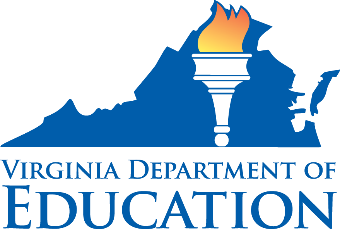 Virginia Department of Education, Office of School NutritionTeam Nutrition Training ProgramFinancial Management: Mastering the SNP Financial ReporteModule User GuidePublished August 23, 2019OverviewIn 2017, the Virginia Department of Education (VDOE) was awarded a USDA Team Nutrition Training Grant (TNTG) in the amount of $498,010 to develop and implement a training program, Nourish and Flourish through Training and Technical Assistance, for Virginia school nutrition professionals. Over the course of the three-year grant period (2017-2020), the VDOE Office of School Nutrition is providing targeted training to school nutrition professionals across all eight Superintendent's regions. In 2019 (year two), Team Nutrition training targets school nutrition directors with a focus on the following topics: Procurement, Farm to School, financial management, and data-driven decision making. Training topics are delivered using a two-step approach: 1) The release of four eModules (videos) and 2) an in-person interactive workshop delivered during the Office of School Nutrition’s annual Fall Regional Meetings. A User Guide accompanies the four eModules and contains key pieces of information and examples to facilitate viewer engagement and serve as a resource for future reference.Key Terms and DefinitionsBeginning Cash Balance: The cash balance as reported at the end of the last reporting period. This number cannot be altered.Cash Adjustment: The dollar value needed for the ledger or bank statement to match the beginning cash balance. Sometimes after reports are filed, it may be determined that the cash balance is incorrect. Changes discovered for revenue and expenditure categories can be adjusted in the associated category, while the cash adjustment is used when the adjustment cannot be assigned to a specific report category. Cash adjustments can be either negative or positive.School Lunch, Breakfast, Special Milk, and Summer School Lunch/Breakfast Program Sales: The dollar value of all sales from student school lunches, breakfasts, and special milk during the reporting period.A La Carte and Adult Meal Sales: The dollar value of all revenues from the sale of a la carte food and beverage items and adult meals during the reporting period.Rebates: Money that is received from a vendor as an incentive to use a product during the reporting period. Rebates received during the current school year must be subtracted or deducted from the food costs being reported in the current school year. Rebates received after June 30 of the previous school are recorded as revenue.Interest Earned: The dollar value of interest earned on school nutrition program funds, bank notes, accounts or investments during the reporting period. Subsidies/Loans: The dollar value of any loan or subsidy received from any source other than the school nutrition fund during the reporting period. Loans are funds that are temporarily transferred to the school nutrition account with the expectation of repayment to the loan source. Subsidies are funds from other sources that support the school nutrition program without the expectation of repayment.  Other Revenues—Catering: The dollar value of funds received during the reporting period from providing meals, food, and/or beverages to organizations or groups for a fee. Usually these funds come from agreements with Head Start or from catering school board functions and meetings.Other Revenues—A La Carte (Only) Schools: The dollar value of revenue received during the reporting period from schools that do not participate in the National School Lunch or Breakfast Programs. Other Revenues—Miscellaneous: The dollar value of funds received during the reporting period from the sale of items that are not food or beverage related, such as selling equipment, renting the cafeteria, or any other non-food or beverage sales.Program Reimbursement (Federal Funds): The dollar value of any federal reimbursements received during the reporting period. This includes all federal programs—National School Lunch Program (NSLP), School Breakfast Program (SBP), Afterschool Snack Program (ASP), Special Milk Program (SMP), Fresh Fruit and Vegetable Program (FFVP), Seamless Summer Option (SSO), Child and Adult Care Food Program (CACFP), and the Summer Food Service Program (SFSP).State Funds: The dollar value of funds received from the state during the reporting period for state lunch reimbursements, state breakfast incentive funding, and breakfast after the bell funding. Grants: The dollar value of any grants received and/or deposited during the reporting period. This does not include notifications of awarded grants. Repayment of Loans / Fund Transfers: The dollar value of any funds repaid to the school nutrition program during the reporting period. Cash in Lieu of USDA Foods: The dollar value of funds received in place of receiving USDA Foods during the reporting period. Some School Food Authorities (SFAs) receive cash in lieu if they participate in CACFP. Only a few SFAs receive cash in lieu for the NSLP. Smaller SFAs may find that it is easier to accept cash in lieu to purchase from their own vendor instead of purchasing USDA Foods.Personal Services: The dollar value of all compensation paid from school nutrition program funds during the reporting period for labor (full-time, part-time, substitute, and overtime), time not worked (sick leave, vacation, holidays, and snow days), and other paid absences.Employee Benefits: The dollar value of all employee benefits paid from school nutrition program funds during the reporting period, including FICA, pensions, health insurance, life insurance, and disability income.Purchased Services: The dollar value paid during the reporting period for services acquired from outside sources, such as software maintenance contracts, pest control, equipment service contracts, trash removal, and laundry services. Internal Services: The dollar value paid during the reporting period for services acquired from other departments of the local school division, such as printing, maintenance, and data services. Also called indirect costs.Other Charges: The dollar value of other remaining charges from the reporting period that cannot be assigned to another category, such as telecommunication services, utilities, postal, leases and rentals, travel, bank fees, and insurance. Materials and Supplies: The dollar value of all materials and supplies purchased during the reporting period, such as paper products, cleaning supplies, small wares, and office supplies.Food Products: The dollar value of all food and beverage products purchased during the reporting period, including delivery, warehousing, and processing fees.Capital Outlay: The dollar value of all new or replacement equipment purchased during the reporting period. Capital outlay does not include the purchase of land or buildings, which is prohibited by federal law.Other Uses of Funds: The dollar value of expenditures paid for with school nutrition funds during the reporting period that require budgetary or accounting control, but are not recorded as an expenditure in the school nutrition program, such as the interest or principal charged on a loan.Fund Transfer: The dollar value of any funds that are transferred during the reporting period between the school nutrition account and other school division funds and require budgetary or accounting control, but can’t be recorded as an expenditure. These types of expenditures typically require additional guidance from VDOE.Loan Repayment: The dollar value of any payment made during the reporting period toward a loan that was made to the school nutrition program.Repayment of Over-Claims: The dollar value of any repayment of reimbursement made during the reporting period as a result of a review or audit.Ending Cash Balance: The sum of the beginning cash balance (including the cash adjustment) and revenues, minus expenditures. Program Reimbursements—Previous Unpaid: The dollar value of all federal reimbursements earned during the current and previous reporting periods, but not received by the school nutrition program at the end of the reporting period.Other Receivables: The dollar value of all other receivables due to the school nutrition program account at the end of the reporting period.Accounts Payable: The sum of all items earned or received but not yet paid for during the reporting period, including salaries, benefits, food, supplies, or services. These items will be reported as expenses in the financial report of the month in which they are paid.Net Cash: The dollar value of the amount of cash available on hand to the school nutrition program. Calculated by adding the ending cash balance and accounts receivable, then subtracting accounts payable. Average Operating Days: The average number of days the school nutrition program operated during the reporting period.Number of Operating Months: Calculated by dividing the number of operating days during the reporting period by the average operating days statewide, which is 23 days.Average Monthly Expenditures: The average of total expenditures of all months on file.Number of Months Operating Balance Available: Calculated by dividing the net cash by the average monthly expenditures. This figure is used to determine if the SFA is in compliance with state requirements that prohibit holding a net cash balance in excess of three months of average monthly expenditures.Total Funds Available: Equal to the value of the net cash total.Gross Profit / Loss for Period: Calculated by subtracting total expenditures from total revenues. This figure does not include the cash balance.USDA Foods Received—Value ($): The dollar value of USDA Foods received during the reporting period. Shipping costs cannot be included in this value. To find this value, multiply the number of cases by the food item’s suggested retail price. The sum of all products’ values should be included in the USDA Foods Received line.Purchased Food Value ($): The dollar value of all food product in inventory across the school division at the end of the reporting period. Purchased Materials and Supplies Value ($): The dollar value of all purchased materials and supplies in inventory across the school division at the end of the reporting period.USDA Foods Value ($): The dollar value of all USDA Foods in inventory across the school division at the end of the reporting period.Appendix A:Greensville County Public Schools Financial Report School Year 2018-2019 (November 2018)Greensville County Public Schools105 Ruffin StreetEmporia, VA 23847Reporting Period: Nov 2018Cash Balance for Reporting PeriodRevenues for Reporting PeriodExpenditures for Reporting Period Accounts Receivable for Reporting PeriodAccounts Payable for Reporting PeriodNet Cash for Reporting PeriodInventory Value (END of Reporting Period)Appendix BGreensville County Public Schools Financial Report School Year 2018-2019 (December 2018)Greensville County Public Schools105 Ruffin StreetEmporia, VA 23847Reporting Period: Dec 2018Cash Balance for Reporting PeriodRevenues for Reporting PeriodExpenditures for Reporting Period Accounts Receivable for Reporting PeriodAccounts Payable for Reporting PeriodNet Cash for Reporting PeriodInventory Value (END of Reporting Period)Appendix CDaily Cash Income Received RecordGreensville Elementary School (December 2018)VIRGINIA DEPARTMENT OF EDUCATION, SCHOOL NUTRITION PROGRAMSDAILY CASH INCOME RECEIVED RECORDSNP-12 Form (APR1995) Pg. 2SCHOOL NAME: Greensville ElementarySNPU Number: 050CLAIM Month/Year: December 2018Total Deposit + Income from other sources: $2,513.20VALUE OF INVENTORY – End of MonthINCOME FROM OTHER SOURCESTOTAL: TOTAL:TOTAL: I certify that, to the best of my knowledge and belief, this claim is true and correct in all respects: that all records are available to support this claim in accordance with the terms of the existing agreement. SNP Manager’s Signature:  Date:  
Appendix DDaily Cash Income Received Record EW Wyatt Middle School (December 2018)VIRGINIA DEPARTMENT OF EDUCATION, SCHOOL NUTRITION PROGRAMSDAILY CASH INCOME RECEIVED RECORDSNP-12 Form (APR1995) Pg. 2SCHOOL NAME: EW Wyatt MiddleSNPU Number: 190CLAIM Month/Year: December 2018Total Deposit + Income from other sources: $2,081.55VALUE OF INVENTORY – End of MonthINCOME FROM OTHER SOURCESTOTAL: TOTAL:TOTAL: I certify that, to the best of my knowledge and belief, this claim is true and correct in all respects: that all records are available to support this claim in accordance with the terms of the existing agreement. SNP Manager’s Signature:  Date:  Appendix EDaily Cash Income Received Record Greensville County High School (December 2018)VIRGINIA DEPARTMENT OF EDUCATION, SCHOOL NUTRITION PROGRAMSDAILY CASH INCOME RECEIVED RECORDSNP-12 Form (APR1995) Pg. 2SCHOOL NAME: Greensville County HighSNPU Number: 200CLAIM Month/Year: December 2018Total Deposit + Income from other sources: $3,244.55VALUE OF INVENTORY – End of MonthINCOME FROM OTHER SOURCESTOTAL: TOTAL:TOTAL: I certify that, to the best of my knowledge and belief, this claim is true and correct in all respects: that all records are available to support this claim in accordance with the terms of the existing agreement. SNP Manager’s Signature:  Date:Appendix FDaily Cash Income Received RecordBelfield Elementary School (December 2018)VIRGINIA DEPARTMENT OF EDUCATION, SCHOOL NUTRITION PROGRAMSDAILY CASH INCOME RECEIVED RECORDSNP-12 Form (APR1995) Pg. 2SCHOOL NAME: Belfield Elem.SNPU Number: 260CLAIM Month/Year: December 2018Total Deposit + Income from other sources: $524.45VALUE OF INVENTORY – End of MonthINCOME FROM OTHER SOURCESTOTAL: TOTAL:TOTAL: I certify that, to the best of my knowledge and belief, this claim is true and correct in all respects: that all records are available to support this claim in accordance with the terms of the existing agreement. SNP Manager’s Signature:  Date: Appendix GGreensville County Public Schools Cafeteria Fund Receipts Country Treasurer for December 2018 (Blue Sheets)Deposit with the Treasurer of Greensville County to the Credit of County School Cafeteria Fund12/14/2018Deposits are listed below:ADJCCFD C29Pam Lifsey, County Treasurer Date: 12/18/18Greensville County Public Schools Cafeteria Fund Receipts Country Treasurer for December 2018 (Blue Sheets)Deposit with the Treasurer of Greensville County to the Credit of County School Cafeteria Fund12/21/2018Deposits are listed below:ADJCCFD C30County Treasurer:Date:Greensville County Public Schools Cafeteria Fund Receipts Country Treasurer for December 2018 (Blue Sheets)Deposit with the Treasurer of Greensville County to the Credit of County School Cafeteria Fund12/21/2018Deposits are listed below:ADJCCFD C31County Treasurer: Date: 12/19/18Greensville County Public Schools Cafeteria Fund Receipts Country Treasurer for December 2018 (Blue Sheets)Deposit with the Treasurer of Greensville County to the Credit of County School Cafeteria Fund12/21/2018Deposits are listed below:ADJCCFD C32County Treasurer:Date:Greensville County Public Schools Cafeteria Fund Receipts Country Treasurer for December 2018 (Blue Sheets)Deposit with the Treasurer of Greensville County to the Credit of County School Cafeteria Fund12/28/2018Deposits are listed below:ADJCCFD C33County Treasurer:Date:Greensville County Public Schools Cafeteria Fund Receipts Country Treasurer for December 2018 (Blue Sheets)Deposit with the Treasurer of Greensville County to the Credit of County School Cafeteria Fund12/31/2018Deposits are listed below:ADJCCFD C34County Treasurer:Date:Appendix HGrant Award LetterDocuSign Envelope ID: FB3BA24E-92-E7-4218-AB26-2BFF5BCB8888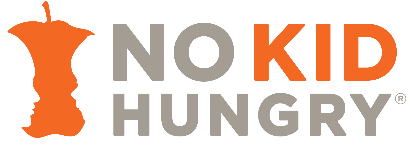 December 12, 2018Crystal CrutchfieldFood Services SupervisorGREENSVILLE CO SCHOOL DISTRICT105 Ruffin Street, Emporia, Virginia 23847Dear Crystal,Congratulations! Share Our Strength and the Virginia No Kid Hungry Campaign are pleased to award a grant of $6,000 to GREENSVILLE CO SCHOOL DISTRICT. The purpose of this grant is to begin a Child and Adult Care Food Program (CACFP) At-Risk Afterschool Meals Program or increase the number of meals served in your current program, as outline in your recent proposal.Using Grant FundsGrant funds may be used only for the budget items you outlined in your application. Funds must be spent before the end of the grant period. Budget changes may be requested in advance, in writing, to Share Our Strength by emailing GrantsHelpDesk@strength.org with your organization’s name and budget request. Improper or unauthorized use of grants funds may result in a request to return all or part of the grant funds.Grant PeriodIt is our understanding that you will operate and report on your program for one full calendar year from the Implementation (start) Date you indicated in your proposal: November 1, 2018. Please reach out to your No Kid Hungry program or grant contact if you encounter challenges or delays starting your program on time, continuing your program for one full year, or spending the grant funds before the end of the grant year.Reporting Requirements By accepting these grant funds, you agree to provide us with four quarterly reports and one final narrative report. Please check your No Kid Hungry Grants Portal dashboard up to one week following the submission of your signed grant agreement to review your quarterly due dates. You will have one full month to submit each quarterly report. For a sample quarterly report with due dates, please email GrantsHelpDesk@strength.org. Changes in Programming & Public Charity StatusThis grant is contingent on your organization’s status as a CACFP At-Risk Afterschool Meals Sponsor or Site. Your organization must be an approved provider at the time this grant is implemented. If you are not approved as a CACFP provider, your current program is discontinued, or there is any change in your public charity or school status, you are required to notify Share Our Strength and return these grant funds. Site Visits and Publicity EffortsAs a condition of this grant, your organization agrees to participate in site visits and/or publicity efforts relating to this grant, by either Share Our Strength or Virginia No Kid Hungry.1030 15th STREET NW SUITE 1100W WASHINGTON, DC 20005TEL 800 969 4767NOKIDHUNGRY.ORG Appendix ICounty Treasurer Tax Receipts Greensville County Public Schools December 2018Date: 12/17/2018Register: 003/PLIFSEY#ATrans. #: 15453Dept #: 10.553Acct #:PAMELA A LIFSEY. TREASURER1781 GREENSVILLE CO. CIREMPORIA, VA 2384710.553 SCHOOL LUNCH & BREAKFASTPrevious Principal Balance $48,314.02Principal Being Paid $48,314.02Penalty $0.00Interest $0.00COMM OF VA DD BB&T 12/14/18Amount Paid $48,314.02*Balance Due: $0.00Pd by COMM OF VA DD BB&T 12/14/18 DirDp 682185.07 #80967780BALANCE DUE INCLUDES PENALTY/INTEREST THRU THE MONTH 12/2018TAX RECEIPT Ticket #0000163001Date: 12/17/2018Register: 003/PLIFSEY#ATrans. #: 15453Dept #: 10.555Acct #:PAMELA A LIFSEY. TREASURER1781 GREENSVILLE CO. CIREMPORIA, VA 2384710.555 SCHOOL LUNCH & BREAKFASTPrevious Principal Balance $102,808.80Principal Being Paid $102,808.80Penalty $0.00Interest $0.00COMM OF VA DD BB&T 12/14/18Amount Paid $102,808.80*Balance Due: $0.00Pd by COMM OF VA DD BB&T 12/14/18 DirDp 682185.07 #80967780BALANCE DUE INCLUDES PENALTY/INTEREST THRU THE MONTH 12/2018TAX RECEIPT Ticket #0000160001Date: 12/17/2018Register: 003/PLIFSEY#ATrans. #: 15453Dept #: 10.582Acct #:PAMELA A LIFSEY. TREASURER1781 GREENSVILLE CO. CIREMPORIA, VA 23847FRESH FRUITS AND VEG GRANTPrevious Principal Balance $6,888.92Principal Being Paid $6,888.92Penalty $0.00Interest $0.00COMM OF VA DD BB&T 12/14/18Amount Paid $6,888.92*Balance Due: $0.00Pd by COMM OF VA DD BB&T 12/14/18 DirDp 682185.07 #80967780BALANCE DUE INCLUDES PENALTY/INTEREST THRU THE MONTH 12/2018TAX RECEIPT Ticket #0000170001Date: 12/17/2018Register: 003/PLIFSEY#ATrans. #: 15453Dept #: 240215Acct #:PAMELA A LIFSEY. TREASURER1781 GREENSVILLE CO. CIREMPORIA, VA 23847SCHOOL LUNCH AND BREPrevious Principal Balance $14,244.81Principal Being Paid $14,244.81Penalty $0.00Interest $0.00COMM OF VA DD BB&T 12/14/18Amount Paid $14,244.81*Balance Due: $0.00Pd by COMM OF VA DD BB&T 12/14/18 DirDp 682185.07 #80967780BALANCE DUE INCLUDES PENALTY/INTEREST THRU THE MONTH 12/2018Appendix JMonthly Deposit Summary Report Greensville County Public Schools December 201801/03/2019Belfield ElementaryEW Wyatt MiddleGreensville County HighGreensville Elementary *Regenerate SAR denotes there are transactions in the journals for these dates but this information will not appear on the state form unless someone regenerates the Sales Activity Report. The most common cause occurs when schools are out (on weekdays only) and online payments post during those daysDistrict TotalsCash: $7,965.25Checks: $62.50Bank Deposit: $8,027.75Online Payments: $356.00Total SAR Deposit: $8,383.75Percent Cash: 95.0%Percent Check: 0.7%Percent Online: 4.2%Over/Short: $32.62Appendix KTotal Payroll Receipt from County Treasurer Greensville County Public Schools December 2018GREENSVILLE COUNTY SCHOOLSOFFICE OF SUPERINTENDENTEMPORIA, VIRGINIA 23847FCB PayrollTO: PAMELA A. LIFSEY, TREASURERCOUNTY OF GREENSVILLE, VIRGINIADATE: 19-Dec-18Claims against the County School Board of Greensville County in the total amount of one million eight hundred twenty one thousand eight hundred sixty six and 03/100 dollars were approved for payment at the regular meeting of the School Board of Greensville County on Monday 17-Dec-2018. Warrants listed below have this day been drawn in the aforesaid claim. Fund 002 Wire TransferCategory 61: $1,540,769.39Category 62: $88,121.59Category 63: $84,647.03Category 64: $26,650.26Category 68: $22,683.71Total: $1,762,871.98Fund 005 Wire TransferCategory 65: $58,994.05Total PayrollTotal Payroll: 1,821,866.03Paige A. Crewe, ClerkSchool Board of Greensville Co.Appendix LPayroll Deposit Slip Greensville County Public Schools December 2018PR100A* PR END DATE-2018/12/31 * RPT RUN DTE-12/13/2018 * RPT RUN TIME-14.47.11P/R R-E-G-I-S-T-E-R COUNTY SCHOOL005 FUND # 4005 DPET # 0530 LOC- 85 CENTRAL CAFETERIA PG # 26Voluntary Deduction DetailCAP: $22.44TCU: $107.00TCU: $3420.00V-N: $702.63APL: $89.70HDC: $96.19EXC: $9,72HDB: $41.21AF2: $130.6012S: $1196.00GEA: $61.10HDC: $37.90CA: $672.00HDC: $10.30CA1: $278.00CAP: $396.02HDB: $384.83V-P: $451.84BC1: $205.003 Bus Drivers Gross Pay = $348.81Total Gross Payroll = $42727.00 + $348.81 = $43075.81Appendix MEmployer Share of Deductions Slip Greensville County Public Schools December 2018PR100DD 2018/12/19 P/R EMPLOYER SHARE OF DEDUCTIONS 005- COUNTY SCHOOL PAGE 35DEPT# 0530 – CAFETERIA WORKERS - HOURLYPR100DD 2018/12/19 P/R/EMPLOYER SHARE OF DEDUCTIONS 005- COUNTY SCHOOL PAGE 40Appendix NA/P Check Register Greensville County Public Schools December 2018AP100B 12/17/2918 GREENSVILLE COUNTY SCHOOL A/P CHECK REGISTER ACTPD – 2018/12 PAGE 1TIME – 13:43:11 CHECK DATE – 12/11/2018CLASS TOTAL: 80,664.39ACH TOTAL: $0.00CHECK TOTAL: $80,664.39FINAL TOTAL: $80,774.39DISCOUNT: $0.00I HEREBY APPROVE THIS REGISTER FOR PAYMENT WITH EXCEPTIONS LISTED BELOW OR PREVIOUSLY DOCUMENTED. THE TOTAL 80,664.39 EQUALS THE WEEKLY LOG SHEET TOTALS AS ADJUSTED.Date: County Administrator:  Other Charges Total: $219.75Materials and Services Total: $618.98Food Products Total: $79,825.66Appendix OCash in Fund Central Cafeteria Receipt Greensville County Public Schools December 2018Cash in Fund in Central Cafeteriagl407rpt (2)Company No: 001 Account Number: 5 100 1 Period: 201812Date: 1/04/19 Time: 1257Budget Amount: $0.00Year to Date: $810,796.62Encumbrances: $0.00Balance: $810,796.62Appendix P2018-2019 NSLP Claim Month Details Greensville County Public Schools December 2018040 Status: ActiveGreensville County Public Schools105 Ruffing StreetEmporia, VA 23847Claim Month: December 2018Total Earned: $85,615.86Appendix QChild & Adult Care Food Program (CACFP) Centers Claim Year Summary for 2018-2019 Greensville County Public Schools 040 Status: ActiveGreensville County Public Schools105 Ruffin StreetEmporia, VA 23847Year to Date Totals: $8,112.45Appendix RGreensville Head Elementary School Head Start Invoice December 2018BILL TO: The Improvement Association1750 E. Atlantic StreetEmporia, VA 23847PAYABLE TO: Greensville County Food Service105 Ruffin StreetEmporia, VA 23847SCHOOL: Greensville Elementary SchoolSITE NAME: Greensville Head Start Month: December Year: 2018CONTACT PERSON: Crystal Crutchfield 434-634-2863Child’s Meal/FoodAdult’s Meal/FoodGRAND TOTAL: $1,209.15Appendix SGreensville County Public Schools Day Student Snack Invoice December 2018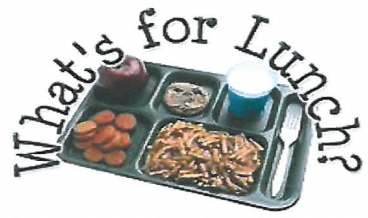 Greensville County Public Schools Central Cafeteria105 Ruffin StreetEmporia, VA 23847Crystal CrutchfieldSupervisor of School Nutrition434-634-2863 (Office)434-3480864 (fax)TO: Rita Williams, Leah Hardy, and Amber BarbourFROM: Crystal Crutchfield, Food Services SupervisorSUBJECT: Reimbursement for Day Student SnacksDATE: January 31, 2019Reimbursement for snacks for day student at Faison for January: $19.00 (19 snacks at $2.00 per snack Faison)GRAND TOTAL: $19.00Make check payable to: Greensville County Schools – Central Cafeteria105 Ruffin StreetEmporia, VA 23847Attention: Crystal CrutchfieldAppendix TGreensville County Public Schools Central Cafeteria Payroll January 2019** Extra income is for CACFP Program** Deduct 4 days from L. Wyche – 3 days in Dec; 1 day in JanBenefits total: $15,760.29Total Payroll Plus Benefits: $44,739.71 + $15,760.29 = $60,500.00Appendix UGreensville County Public Schools Central Cafeteria Invoices Payment in January 2019 01/14/2019Appendix VA/P Check Register for Greensville County Public Schools January 201912/14/2019 GREENSVILLE COUNTY SCHOOL A/P CHECK REGISTER ACT PD – 2019/0128 CHECK DATE – 1/15/2019CLASS TOTAL: $43,223.58ACH TOTAL: $0.00CHECK TOTAL: $43,233.58FINAL TOTAL: $43,223.58FINAL DISCOUNT TOTAL: $0.00I HEREBY APPROVE THIS REGISTER FOR PAYMENT WITH EXCEPTIONS LISTED BELOW OR PREVIOULSY DOCUMENTED. THE TOTAL 43,223.38 EQUALS THE WEEKLY LOG SHEET TOTALS AS ADJUSTED.Date: County Administrator: Appendix WUSDA Foods Invoices for Greensville County Public Schools December 2018PHONE NUMBER 434-634-2863GREENVILLE SCHOOL WAREHOUSE120 ADAMS STREETBUS GARGEEMPORIA, VA 23847-0000REPORT ALL SHORTAGES WITH 24 HOURSREGION 6 48 70CUSTOMER ORDER NUMBER: USDAINVOICE NUMBER: 206046CUSTOMER NUMBER: 617007INVOICE DATE: 11/30/2018CODES: DUE DATE 12/30/2018 12/3/2018 SHIPMENTCustomer’s CopyTOTAL CUBIC FEET: 0TOTAL WEIGHT: 4866.00TOTAL PIECES: 201INVOICE GROSS TOTAL: $663.30SPECIAL CHARGES: $0.00PHONE NUMBER 434-634-2863GREENVILLE SCHOOL WAREHOUSE120 ADAMS STREETBUS GARGEEMPORIA, VA 23847-0000REPORT ALL SHORTAGES WITH 24 HOURSREGION 6 48 70CUSTOMER ORDER NUMBER: USDAINVOICE NUMBER: 206194CUSTOMER NUMBER: 617007INVOICE DATE: 12/17/2018CODES: DUE DATE 1/16/2019 TERMS: NET 30Customer’s CopyTOTAL CUBIC FEET: 0TOTAL WEIGHT: 1860.00TOTAL PIECES: 147INVOICE GROSS TOTAL: $485.10SPECIAL CHARGES: $0.00ALLOWANCE TOTAL: $0.00STATE SALES TAX: $0.00INVOICE TAX TOTAL: $0.00INVOICE NET TOTAL: $485.10Appendix XTotal Inventory Sheet for Greensville County Public Schools December 2018Greensville County Public Schools Central Cafeteria105 Ruffin StreetEmporia, VA 23847Crystal CrutchfieldSupervisor of School Nutrition434-634-2863 (Office)434-348-0864 (Fax)Month: DecYear: 2018Total Inventory SheetAppendix YIndividual School Inventory Reports for Greensville County Public Schools December 2018School: Greensville ElementaryMonth of: December 2018Manager: Rhena King*Managers enter data marked with an asteriskPurchasedBeginning Inventory Date: 11/30/18*Beginning Inventory Value: $10,794.14*Foods received directly (includes milk, produce, bread, ice cream, Trident): + $8,121.01*Food received from warehouse: + $10,492.17*Total Inventory & Receipts: $29,407.32Ending Inventory Date: 12/19/18*Ending Inventory Value: - $7,475.61 Purchased Foods Used During the Month: $21,931.72USDABeginning Inventory Date: 11/30/18*Beginning Inventory Value: $472.25*Foods received from warehouse: + $1,802.90*Total Inventory & Receipts: $2,275.15Ending Inventory Date: 12/19/18*Ending Inventory Value: - $662.97USDA Foods Used During the Month: $1,612.19SuppliesBeginning Inventory Date: 11/30/18*Beginning Inventory Value: $2,071.83*Supplies received from warehouse: + $1,282.86*Total Inventory & Receipts: $3,354.69Ending Inventory Date: 12/19/18*Ending Inventory Value: - $1,987.36Supplies Used During the Month: $1,367.33School: Wyatt MiddleMonth of: December 2018Manager: Ruth Bullock*Managers enter data marked with an asteriskPurchasedBeginning Inventory Date: 11/30/18*Beginning Inventory Value: $9,183.83*Foods received directly (includes milk, produce, bread, ice cream, Trident): + $1,896.61*Food received from warehouse: + $6,933.39*Total Inventory & Receipts: $18,013.83Ending Inventory Date: 12/19/18*Ending Inventory Value: - $6,856.14 Purchased Foods Used During the Month: $11,157.70USDABeginning Inventory Date: 11/30/18*Beginning Inventory Value: $809.82*Foods received from warehouse: + $765.29*Total Inventory & Receipts: $1,575.11Ending Inventory Date: 12/19/18*Ending Inventory Value: - $771.36USDA Foods Used During the Month: $803.75SuppliesBeginning Inventory Date: 11/30/18*Beginning Inventory Value: $1,505.10*Supplies received from warehouse: + $628.72*Total Inventory & Receipts: $2,133.82Ending Inventory Date: 12/19/18*Ending Inventory Value: - $990.78Supplies Used During the Month: $1,143.04School: Greensville County High SchoolMonth of: December 2018Manager: Linda Brna / Althea Robinson*Managers enter data marked with an asteriskPurchasedBeginning Inventory Date: 11-30-18*Beginning Inventory Value: $9,338.62*Foods received directly (includes milk, produce, bread, ice cream, Trident): + $2,267.63*Food received from warehouse: + $12,307.82*Total Inventory & Receipts: $23,914.07Ending Inventory Date: 12-19-18*Ending Inventory Value: - $6,651.16Purchased Foods Used During the Month: $17,262.91USDABeginning Inventory Date: 11/30*Beginning Inventory Value: $1,440.11*Foods received from warehouse: + $2,251.03*Total Inventory & Receipts: $3,691.14Ending Inventory Date: 12-19-18*Ending Inventory Value: - $1,210.30USDA Foods Used During the Month: $2,480.84SuppliesBeginning Inventory Date: 11-30-18*Beginning Inventory Value: $1,519.20*Supplies received from warehouse: + $1,311.68*Total Inventory & Receipts: $2,830.88Ending Inventory Date: 12-19-18*Ending Inventory Value: - $925.66Supplies Used During the Month: $1,905.23School: Belfield ElementaryMonth of: December 2018Manager: Barbara Batchelor*Managers enter data marked with an asteriskPurchasedBeginning Inventory Date: 11/30/18*Beginning Inventory Value: $2,432.36*Foods received directly (includes milk, produce, bread, ice cream, Trident): + $981.19*Food received from warehouse: + $7,030.90*Total Inventory & Receipts: $10,444.45Ending Inventory Date: 12/19/18*Ending Inventory Value: - $2,709.82Purchased Foods Used During the Month: $7,734.63USDABeginning Inventory Date: 10/30/18*Beginning Inventory Value: $172.88*Foods received from warehouse: + $501.33*Total Inventory & Receipts: $674.21Ending Inventory Date: 12/19/18*Ending Inventory Value: - $189.78USDA Foods Used During the Month: $484.44SuppliesBeginning Inventory Date: 11/30/18*Beginning Inventory Value: $727.62*Supplies received from warehouse: + $1,183.88*Total Inventory & Receipts: $1,911.50Ending Inventory Date: 12/19/18*Ending Inventory Value: - $692.88Supplies Used During the Month: $1,218.62School: WarehouseMonth of: December 2018Manager: Matthew Cowles*Managers enter data marked with an asteriskPurchasedBeginning Inventory Date: 11/30/18*Beginning Inventory Value: $4,121.62*Foods received directly (ice): + $0.00*Food received from RRS: + $23,584.64*Total Inventory & Receipts: $27,706.28Ending Inventory Date: 12/19*Ending Inventory Value: - $11,192.79Purchased Foods Used During the Month: $16,513.49USDABeginning Inventory Date: 11/30*Beginning Inventory Value: $23,581.04*Foods received from warehouse: + $12,779.45*Total Inventory & Receipts: $36,360.49Ending Inventory Date: 12/19/18*Ending Inventory Value: - $29,444.75USDA Foods Used During the Month: $6,915.74SuppliesBeginning Inventory Date: 11/30/18*Beginning Inventory Value: $3,060.72*Supplies received from warehouse: + $2,066.408*Total Inventory & Receipts: $5,127.12Ending Inventory Date: 12/19/18*Ending Inventory Value: - $3,526.52Supplies Used During the Month: $1,600.60Appendix ZHand Written School Nutrition Programs Financial Report Greensville County Public Schools December 2018School Division/RCCI: Greensville County Public SchoolsDiv No.: 040Report Period for Month Starting Dec. 1 2018 and Month Ending Dec 31 2018Report Type (Check one):   Semi-Annual  Quarterly MonthlyCash Balance First of Period (Cash Balance minus End of Last Reported Period)Cash Balance Adjusted (SUM of Line 1 plus/minus Cash Adjustments)Cash Balance Adjusted = $753,214.21Revenues for Report PeriodExpenditures for Report PeriodNote: Report Program and Non-Program Fund Revenues and Expenditures in the separate columns, by categories. DO not add Non-Program Fund Revenues to the Program Fund CASH BALANCE. Do not delete Non-Program Expenditures from the Program Fund CASH BALANCE.Ending Cash Balance: $810,796.62Appendix AAExcess Balance Action Plan for Greensville County Public Schools SY 2017-2018Excess Balance Action Plan SY 17-18Division Name: Greensville CountyCash Balance: $735,388.98Cash Adjustments: $0.00Total Revenue: $1,621,210.11Expenditures: $1,541,094.85Profit Loss: $83,096.24Net Cash: $818,485.24End Balance: $815,704.24Avg Month Exp: $201,450.31Number of Months Cash on Hand: 4.06Excess Balance: $214,134.33Federal regulations governing the National School Lunch Program require school food authorities to maintain a nonprofit school food service limiting its net cash resources to an amount that does not exceed three months’ average expenditures (7CFR210.14(a)(b)). School food service funds must only be used in the operation or improvement of school food service program. Please complete the action plan to detail the expenditures dedicated to reducing the excess balance. Describe how each expenditure will improve the operation of the school food service program. Also include any larger expenditures or capital equipment that may require multiple years of planning and payments. The total cost must be greater than or equal to the excess balance.Grand Total: $214,134.33Appendix BBDaily Cash Income Received Record for Charlotte County Public Schools December 2018SNP-12 Form (January 2008) Pg. 2SCHOOL NAME: 0100 Eureka Elementary SchoolSNPU NUMBER: 5100750CLAIM MONTH/YEAR: December 2018Cash Income Received, Eureka Elementary SchoolStudent NSLP (Column 18) + Student SBP (Column 19) = Line 2 of financial reportAdult Lunch (Column 21) + Adult Breakfast (Column 22) + A La Carte Sales (Column 23) = Line 3 of financial reportI certify, to the best of my knowledge and belief, this claim is true and correct in all respects and all records are available to support this claim in accordance with the terms of the existing Annual Agreement.SNP Manager’s Signature: Date:  SNP-12 Form (January 2008) Pg. 2SCHOOL NAME: 0210 – Central Middle SchoolSNPU NUMBER: 5100750CLAIM MONTH/YEAR: December 2018Cash Income Received, Central Middle SchoolI certify, to the best of my knowledge and belief, this claim is true and correct in all respects and all records are available to support this claim in accordance with the terms of the existing Annual Agreement.SNP Manager’s Signature: Date:  SNP-12 Form (January 2008) Pg. 2SCHOOL NAME: 0450 – Phenix Elementary SchoolSNPU NUMBER: 5100750CLAIM MONTH/YEAR: December 2018Cash Income Received, Phenix Elementary SchoolI certify, to the best of my knowledge and belief, this claim is true and correct in all respects and all records are available to support this claim in accordance with the terms of the existing Annual Agreement.SNP Manager’s Signature: Date:  SNP-12 Form (January 2008) Pg. 2SCHOOL NAME: 0460 – Randolph-Henry High SchoolSNPU NUMBER: 5100750CLAIM MONTH/YEAR: December 2018Cash Income Received, Randolph-Henry High SchoolI certify, to the best of my knowledge and belief, this claim is true and correct in all respects and all records are available to support this claim in accordance with the terms of the existing Annual Agreement.SNP Manager’s Signature: Date:  SNP-12 Form (January 2008) Pg. 2SCHOOL NAME: 0470 – Bacon District ElementarySNPU NUMBER: 5100750CLAIM MONTH/YEAR: December 2018Cash Income Received, Bacon District ElementaryI certify, to the best of my knowledge and belief, this claim is true and correct in all respects and all records are available to support this claim in accordance with the terms of the existing Annual Agreement.SNP Manager’s Signature: Date:  Appendix CCCharlotte County Public Schools Receipts and Collections Summary December 201812/01/2018 to 12/31/201805/02/201910:11:08 AMPage 11 of 11Breakfast MealsLunch MealsReimbursable Snacks/Other MealsSupplemental SalesStudent AccrualsNon-Student AccrualsTotal AccrualsAppendix DDCharlotte County Public Schools Revenues Summary Report December 2018CHARLOTTE COUNTY GOVERNMENTFD-PJT-REV REVENUES SUMMARY REPORT DEFINITION TYPE #1for Fiscal Year 2019 (2018/19 FISCAL YEAR)Posted Only FiguredExecuted by: clpPage: 1Date: 05/02/19Time: 10:07:09Appendix EECharlotte County Public Schools Expenditures Summary Report December 2018CHARLOTTE COUNTY GOVERNMENTFD-PJT-C/C-PCM-FUNC-OBJ EXPENDITURES SUMMARY REPORT DEFINITION TYPE #1for Fiscal Year 2019 (2018/19 FISCAL YEAR)Posted Only FiguredExecuted by: clpPage: 1Date: 05/02/19Time: 10:09:37CategoryProgram FundsNon-Program FundsBeginning Cash Balance:$735,341.33-Cash Adjustments:$0.00-Revenue CategoryProgram FundsNon-Program FundsSchool Lunch, Breakfast, Special Milk, and Summer School Lunch/Breakfast Program Sales:$0.00-A La Carte and Adult Meal Sales:$15,645.14-Rebates:$81.00-Interest Earned:$0.00-Subsidies/Loans:$0.00$0.00Other Revenues – Catering: $332.00-Other Revenues – A La Carte (only) Schools:$0.00-Other Revenues- Misc.: $12,380.35-Program Reimbursement (Federal Funds):$177,434.18-State Funds:$0.00-Grants:$0.00-Repayment of Loans / Fund Transfers:$0.00-Cash in Lieu of USDA Commodities (now USDA Foods):$0.00-TOTAL REVENUES $205,873.67$0.00Expenditure CategoryProgram FundsNon-Program FundsPersonal Services:$50,051.63$0.00Employee Benefits:$16,567.82$0.00Purchased Services:$0.00$0.00Internal Services:$0.00$0.00Other Charges:$167.88$0.00Material & Supplies: $5,187.98$0.00Food Products:$85,222.20$0.00Capital Outlay:$30,803.28$0.00Other Uses of Funds:$0.00-Fund Transfer:$0.00-Loan Repayment:$0.00-Repayment of Over-Claims$0.00-TOTAL EXPENDITUES:$188,000.79$0.00Ending Cash Balance: $753,214.21-CategoryProgram FundsNon-Program FundsProgram Reimbursements – Previous Unpaid:$151,122.82-Other Receivables:$33,119.23-Total Account Receivables$184,242.05-CategoryProgram FundsNon-Program FundsAccounts Payable:$124,352.81-CategoryProgram FundsNon-Program FundsNet Cash:$813,103.45-Average Operating Days:$19.00-Number of Operating Months:$0.83-Average Monthly Expenditures:$226,506.98Number of Months Operating Balance Available:$3.59-Total Funds Available:$813,103.45-Gross Profit / Loss for Period:$77,762.12-USDA Commodities Received – Value ($)$13,880.40-CategoryProgram FundsNon-Program FundsPurchased Food Value ($):$35,870.59-Purchased Materials and Supplies Value ($):$8,884.47-USDA Commodities Value ($)$26,476.10-CategoryProgram FundsNon-Program FundsBeginning Cash Balance:$753,214.21-Cash Adjustments:$0.00-Revenue CategoryProgram FundsNon-Program FundsSchool Lunch, Breakfast, Special Milk, and Summer School Lunch./Breakfast Program Sales:$0.00-A La Carte and Adult Meal Sales:$8,423.95-Rebates:$0.00-Interest Earned:$0.00-Subsidies/Loans:$0.00-Other Revenues – Catering: $2,075.55-Other Revenues – A La Carte (only) Schools:$0.00-Other Revenues – Misc.: $0.00-Program Reimbursements (Federal Funds): $165,795.84-State Funds:$14,244.81-Grants:$6,000.00--Repayment of Loans / Fund Transfers:$0.00-Cash in Lieu of USDA Commodities (now USDA Foods)$0.00-TOTAL REVENUES$196,540.15-Expenditure CategoryProgram FundsNon-Program FundsPersonal Services:43,075.810.00Employee Benefits:15,918.240.00Purchased Services:0.000.00Internal Services:0.000.00Other Charges:19.750.00Material & Supplies: 618.980.00Food Products:79,124.960.00Capital Outlay:0.000.00Other Uses of Funds:0.000.00Fund Transfer:0.00-Loan Repayment:0.00-Repayment of Over-Claims0.00-TOTAL EXPENDITUES138,957.740.00Ending Cash Balance: 810,796.62-CategoryProgram FundsNon-Program FundsProgram Reimbursements – Previous Unpaid:87,035.25-Other Receivables:1,228.15-Total Account Receivables88,263.40-CategoryProgram FundsNon-Program FundsAccounts Payable:103,723.58-CategoryProgram FundsNon-Program FundsNet Cash:795,336.44-Average Operating Days:11.00-Number of Operating Months:0.48-Average Monthly Expenditures:289,495.29Number of Months Operating Balance Available:2.75-Total Funds Available:795,336.44-Gross Profit / Loss for Period:42,122.23-USDA Commodities Received – Value ($)12,779.45-CategoryProgram Funds Non-Program FundsPurchased Food Value ($):34,885.52-Purchased Materials and Supplies Value ($):8,123.20-USDA Commodities Value ($)32,279.16-Date1Student NSLP18Student SBP19Student ASP20Adult Lunch21Adult Breakfast22A la Carte Sales23Other Income24Cash Subtotal25Over (+)/ Under (-) 26Total Deposit2712/03/2018---$17.50-$206.45$10.18$234.13$3.23$237.3612/04/2018---$31.50-$222.25($1.39)$252.36($2.37)$249.9912/05/2018---$66.50-$203.50$2.31$272.31$5.55$277.8612/06/2018---$35.00-$185.50($29.11)$191.39($1.90)$189.4912/07/2018---$24.50-$146.75$49.42$220.87$0.91$221.5812/12/2018---$28.00-$183.35$75.73$287.08$0.87$287.9512/13/2018---$171.50-$182.25$28.23$381.98$1.11$383.0912/14/2018---$45.50-$215.20($52.06)$208.64$1.37$210.0112/17/2018---$28.00-$191.00($21.43)$197.57$1.20$198.7712/18/2018---$31.50-$155.50($32.85)$154.15($0.32)$153.8312/19/2018---$10.50-$36.25$56.25$103.00$0.27$103.27TOTALS0.000.000.00$490.000.00$1928.00$85.28$2,503.28$9.92$2,513.20Purchased Food28Purchased Supplies29USDA Commodities30   ---Date31Source32$ Amount33---Reimbursement Received34$ Amount35--Unpaid Obligations36$ Amount37Personal Services-Food-Equipment-Date1Student NSLP18Student SBP19Student ASP20Adult Lunch21Adult Breakfast22A la Carte Sales23Other Income24Cash Subtotal25Over (+)/ Under (-) 26Total Deposit2712/03/2018---$3.50-$223.75($9.85)$217.40$3.20$220.6012/04/2018-----$261.25($9.00)$252.25$6.00$258.2512/05/2018---$3.50-$188.70$1.00$193.20($1.90)$191.3012/06/2018---$17.5-$186.75($8.90)$195.35$1.90$197.2512/07/2018---$3.50-$172.50($10.65)$165.35$2.45$167.8012/12/2018-----$153.25$7.55$160.80($1.50)$159.3012/13/2018---$31.50-$190.80$2.15$224.45$2.75$227.2012/14/2018---$7.00-$194.25($8.30)$192.95$1.05$194.0012/17/2018-----$208.40($12.25)$196.15$0.40$196.5512/18/2018---$3.50-$140.00($13.05)$130.45($0.40)$130.0512/19/2018---$7.00-$116.25$15.65$138.90$0.35$139.25TOTALS0.000.000.00$77.000.00$2,035.90($45.65)$2,067.25$14.30$2,081.55Purchased Food28Purchased Supplies29USDA Commodities30   ---Date31Source32$ Amount33---Reimbursement Received34$ Amount35--Unpaid Obligations36$ Amount37Personal Services-Food-Equipment-Date1Student NSLP18Student SBP19Student ASP20Adult Lunch21Adult Breakfast22A la Carte Sales23Other Income24Cash Subtotal25Over (+)/ Under (-) 26Total Deposit2712/03/2018-----$353.95$159.00$512.95$1.45$514.4012/04/2018-----$345.15($25.50)$319.65$1.00$320.8512/05/2018-----$347.75$21.25$369.00$3.55$372.5512/06/2018---$21.00$2.30$283.60($26.75)$280.15$2.20$282.3512/07/2018-----$237.20$38.50$275.70($1.20)$274.5012/12/2018---$7.00-$292.00($18.75)$280.25($1.20)$279.0512/13/2018---$7.00-$259.60$0.75$267.25$1.00$268.2512/14/2018---$7.00-$308.50($30.75)$284.75$1.90$286.6512/17/2018---$3.50-$239.25$30.25$273.00($2.25)$270.7512/18/2018---$3.50-$254.45($29.00)$228.95$1.50$230.4512/19/2018-----$166.75($22.50)$144.25$0.70$144.95TOTALS0.000.000.00$49.00$2.30$3,088.10$98.50$3,235.90$8.65$3,244.55Purchased Food28Purchased Supplies29USDA Commodities30   ---Date31Source32$ Amount33---Reimbursement Received34$ Amount35--Unpaid Obligations36$ Amount37Personal Services-Food-Equipment-Date1Student NSLP18Student SBP19Student ASP20Adult Lunch21Adult Breakfast22A la Carte Sales23Other Income24Cash Subtotal25Over (+)/ Under (-) 26Total Deposit2712/03/2018-----$59.60($3.40)$56.20-$56.2012/04/2018----$2.30$68.60($2.80)$68.30-$68.3012/05/2018---$10.50-$57.85($14.00)$54.35($0.25)$54.1012/06/2018---$3.50-$75.85($4.41)$74.94-$74.9412/07/2018-----$39.20($1.20)$38.00-$38.0012/12/2018-----$58.35$2.90$61.25-$61.2512/13/2018---$7.00-$42.25($4.75)$44.50-$44.5012/14/2018-----$32.75($17.99)$14.76-$14.7612/17/2018---$10.50-$32.10$10.20$52.80-$52.8012/18/2018-----$49.75($19.70)$30.05-$30.0512/19/2018-----$44.10($14.55)$29.55-$29.55TOTALS0.000.000.00$31.50$2.30$560.40$69.50$524.70($0.25)$524.45Purchased Food28Purchased Supplies29USDA Commodities30   ---Date31Source32$ Amount33---Reimbursement Received34$ Amount35--Unpaid Obligations36$ Amount37Personal Services-Food-Equipment-DateGreensville County High School (GCHS)EW Wyatt Middle SchoolBelfield Elementary Greensville ElementaryFederal ReimbursementRebateMiscellaneousMy School BucksTotal12/10/2018SCHOOLCLOSEDFORSNOW---$20.00$20.0012/11/2018SCHOOLCLOSEDFORSNOW-----12/12/2018$279.05$159.30$61.25$287.95--$2,057.55(Head Start)-$2,845.1012/13/2018$238.25$217.20$44.50$379.09---$44.00$923.0412/14/2018$286.65$194.00$14.76$210.01----$705.42TOTAL$803.95$570.50$120.51$877.05--$2057.55$64.00$4,493.56DateGreensville County High School (GCHS)EW Wyatt Middle SchoolBelfield Elementary Greensville ElementaryFederal ReimbursementRebateMiscellaneousMy School BucksTotal12/17/2018----$151,122.82NSLP & SBP-$14,244.81State Match Lunch-$165,367.6312/18/2018------$6,888.92FFVP-$6,888.9212/19/2018---------12/20/2018---------12/21/2018---------TOTAL----$151,122.82-$21,133.73-$172,256.55DateGreensville County High School (GCHS)EW Wyatt Middle SchoolBelfield Elementary Greensville ElementaryFederal ReimbursementRebateMiscMy School BucksTotal12/17/2018$270.75$196.55$52.80$198.77---$10.00$728.8712/18/2018$225.45$130.05$30.05$148.83--$18.00Day Student Snacks-$552.3812/19/2018$144.95$139.25$29.55$88.27---$15.00$417.0212/20/2018SCHOOL CLOSEDFORCHRISTMASBREAK----12/21/2018SCHOOLCLOSEDFORCHRISTMASBREAK----TOTAL$641.15$465.85$112.40$435.87--$18.00$25.00$1,698.27DateGreensville County High School (GCHS)EW Wyatt Middle SchoolBelfield Elementary Greensville ElementaryFederal ReimbursementRebateMiscellaneousMy School BucksTotal12/17/2018---------12/18/2018---------12/19/2018---------12/20/2018---------12/21/2018------$4,022.35CACFP-$4,022.35TOTAL------$4,022.35-$4,022.35DateGreensville County High School (GCHS)EW Wyatt Middle SchoolBelfield Elementary Greensville ElementaryFederal ReimbursementRebateMiscellaneousMy School BucksTotal12/24/2018------$6,000(SHARE OUR STRENGTH)--12/25/2018---------12/26/2018---------12/27/2018---------12/28/2018----$3,761.75(FFVP)---$3,761.75TOTAL----$3,761.75-$6,000-$9,761.75DateGreensville County High School (GCHS)EW Wyatt Middle SchoolBelfield Elementary Greensville ElementaryFederal ReimbursementRebateMiscellaneousMy School BucksTotal12/31/2018-------$40.00$40.00TOTAL-------$40.00$40.00Open DateCashChecksBank DepositOnline PaymentsTotal SAR DepositPercent CashPercent CheckPercent OnlineOver/ShortRegenerate SAR12/03/2018$46.20$0.00$46.20$10.00$56.2082.2%-17.8%$0.00-12/04/2018$68.30$0.00$68.30$0.00$68.30100.0%--$0.00-12/05/2018$54.10$0.00$54.10$0.00$54.10100.0%--($0.25)-12/06/2018$74.94$0.00$74.94$0.00$74.94100.0%--$0.00-12/07/2018$38.00$0.00$38.00$0.00$38.00100.0%--$0.00-12/10/2018$0.00$0.00$0.00$10.00$10.00--100.0%$0.00-12/12/2018$61.25$0.00$61.25$0.00$61.25100.0%--$0.00-12/13/2018$44.50$0.00$44.50$0.00$44.50100.0%--$0.00-12/14/2018$14.76$0.00$14.76$0.00$14.76100.0%--$0.00-12/17/2018$52.80$0.00$52.80$0.00$52.80100.0%--$0.00-12/18/2018$30.05$0.00$30.05$0.00$30.05100.0%--$0.00-12/19/2018$29.55$0.00$29.55$0.00$29.55100.0%--$0.00-School Total$514.45$0.00$514.45$20.00$534.4596.3%-3.7%($0.25)-Open DateCashChecksBank DepositOnline PaymentsTotal SAR DepositPercent CashPercent CheckPercent OnlineOver/ShortRegenerate SAR12/03/2018$220.60$0.00$220.60$0.00$220.60100.0%--$3.20-12/04/2018$258.25$0.00$258.25$0.00$258.25100.0%--$6.00-12/05/2018$190.30$1.00$191.30$0.00$191.3099.5%0.5%-($1.90)-12/06/2018$197.25$0.00$197.25$0.00$197.25100.0%--$1.90-12/07/2018$167.80$0.00$167.80$0.00$167.80100.0%--$2.45-12/12/2018$159.30$0.00$159.30$0.00$159.30100.0%--($1.50)-12/13/2018$217.20$0.00$217.20$10.00$227.2095.6%-4.4%$2.75-12/14/2018$194.00$0.00$194.00$0.00$194.00100.0%--$1.05-12/17/2018$196.55$0.00$196.55$0.00$196.55100.0%--$0.40-12/18/2018$130.05$0.00$130.05$0.00$130.05100.0%--($0.40)-12/19/2018$139.25$0.00$139.25$0.00$139.25100.0%--$0.35-School Total$2,070.55$1.00$2,071.55$10.00$2,081.5599.5%0.0%0.5%$14.30-Open DateCashChecksBank DepositOnline PaymentsTotal SAR DepositPercent CashPercent CheckPercent OnlineOver/ShortRegenerate SAR12/03/2018$324.40$50.00$374.40$140.00$514.4063.1%9.7%27.2%$1.45-12/04/2018$320.65$0.00$320.65$0.00$320.65100.0%--$1.00-12/05/2018$317.55$0.00$317.55$55.00$372.5585.2%-14.8%$3.55-12/06/2018$282.35$0.00$282.35$0.00$282.35100.0%--$2.20-12/07/2018$234.50$0.00$234.50$40.00$274.5085.4%-14.6%($1.20)-12/12/2018$279.05$0.00$279.05$0.00$279.05100.0%--($1.20)-12/13/2018$238.25$0.00$238.25$30.00$268.2588.8%-11.2%$1.00-12/14/2018$286.65$0.00$286.65$0.00$286.65100.0%--$1.90-12/17/2018$270.75$0.00$270.75$0.00$270.75100.0%--($2.25)-12/18/2018$225.45$0.00$225.45$5.00$230.4597.8%-2.2%$1.50-12/19/2018$144.95$0.00$144.95$0.00$144.95100.0%--$0.70-School Total$2,924.55$50.00$2,974.55$270.00$3,244.5590.1%1.5%8.3%$8.65-Open DateCashChecksBank DepositOnline PaymentsTotal SAR DepositPercent CashPercent CheckPercent OnlineOver/ShortRegenerate SAR12/03/2018$237.36$0.00$237.36$0.00$237.36100.0%--$3.23-12/04/2018$249.99$0.00$249.99$0.00$249.99100.0%--($2.37)-12/05/2018$252.86$3.00$255.86$22.00$277.8691.0%1.1%7.9%$5.55-12/06/2018$189.49$0.00$189.49$0.00$189.49100.0%--($1.90)-12/07/2018$221.58$0.00$221.58$0.00$221.58100.0%--$0.91-12/10/2018$0.00$0.00$0.00$10.00$10.00--100.0%$0.0012/12/2018$287.95$0.00$287.95$0.00$287.95100.0%--$0.87-12/13/2018$375.59$3.50$379.09$4.00$383.0998.0%0.9%1.0%$1.11-12/14/2018$205.01$5.00$210.01$0.00$210.0197.6%2.4%-$1.37-12/17/2018$198.77$0.00$198.77$0.00$198.77100.0%--$1.20-12/18/2018$148.83$0.00$148.83$5.00$153.8396.7%-3.3%($0.32)-12/19/2018$88.27$0.00$88.27$15.00$103.2785.5%-14.5%$0.27-School Total$2,455.70$11.50$2,467.20$56.00$2,523.2097.3%0.5%2.2%$9.92-Warrant Nos.Monetary ValueVoid WarrantsMonetary ValueAccounts Payable 67086-67129$318,733.22--Payroll P75449-P75450$1,558.86--Direct Deposit$849,696.81--Total Payroll$1,169,988.89--VRS-Prof$293,435.81--VRS-Non-Prof$9,793.29--ICMA RC-Prof$12,715.88--ICMA RC-Non-Prof$716.54-$316,661.52State Tax Deposit$50,709.17--Federal Tax Deposit$284,506.45-$335,215.62Total$1,821,866.03--Emply #NameSoc. Sec.Gross PayTax GrossFed TaxFICA TaxMedc TaxStateEICVol. Ded.Net PayCheck #[redacted][redacted][redacted]$379.13$379.13$5.00$23.51$5.50$6.03$0.00$22.44$316.65111472*DIR*[redacted][redacted][redacted]$1030.20$1030.20$60.87$63.87$14.94$16.29$0.00$158.51$715.72111473*DIR***School 85 Total**--$42727.00$41132.12$1643.96$2550.17$596.42$1028.55$0.00$8121.81$28786.09-Emply #NameSoc. Sec.BC/BS 01BC/BS 125VRS-ProfVRS-NonGLI-Non-VACP-NPRFGLI-Non-VACP-NPRFRHIC-ProfHYB-ProfICMA-40140FICATotal[redacted][redacted][redacted]$0.00$0.00$0.00$0.00$0.00$0.00$0.00$0.00$0.00$29.83$29.83[redacted][redacted][redacted]$0.00$0.00$0.00$0.00$0.00$0.00$0.00$0.00$0.00$47.18$47.18[redacted][redacted][redacted]$0.00$0.00$0.00$0.00$0.00$0.00$0.00$0.00$0.00$31.35$31.35[redacted][redacted][redacted]$0.00$0.00$0.00$0.00$0.00$0.00$0.00$0.00$0.00$42.57$42.57[redacted][redacted][redacted]$0.00$0.00$0.00$0.00$0.00$0.00$0.00$0.00$0.00$14.07$14.07[redacted][redacted][redacted]$0.00$0.00$0.00$0.00$0.00$0.00$0.00$0.00$0.00$39.60$39.60[redacted][redacted][redacted]$0.00$0.00$0.00$0.00$0.00$0.00$0.00$0.00$0.00$68.16$68.16[redacted][redacted][redacted]$0.00$0.00$0.00$0.00$0.00$0.00$0.00$0.00$0.00$32.38$32.38[redacted][redacted][redacted]$0.00$0.00$0.00$0.00$0.00$0.00$0.00$0.00$0.00$22.72$22.72[redacted][redacted][redacted]$0.00$0.00$0.00$0.00$0.00$0.00$0.00$0.00$0.00$47.08$47.08[redacted][redacted][redacted]$0.00$0.00$0.00$0.00$0.00$0.00$0.00$0.00$0.00$42.80$42.80[redacted][redacted][redacted]$0.00$0.00$0.00$0.00$0.00$0.00$0.00$0.00$0.00$49.54$49.54[redacted][redacted][redacted]$0.00$0.00$0.00$0.00$0.00$0.00$0.00$0.00$0.00$45.33$45.33[redacted][redacted][redacted]$0.00$0.00$0.00$0.00$0.00$0.00$0.00$0.00$0.00$50.51$50.51[redacted][redacted][redacted]$0.00$0.00$0.00$0.00$0.00$0.00$0.00$0.00$0.00$49.02$49.02[redacted][redacted][redacted]$0.00$0.00$0.00$0.00$0.00$0.00$0.00$0.00$0.00$45.65$45.65[redacted][redacted][redacted]$0.00$0.00$0.00$0.00$0.00$0.00$0.00$0.00$0.00$47.43$47.43[redacted][redacted][redacted]$0.00$0.00$0.00$0.00$0.00$0.00$0.00$0.00$0.00$30.48$30.48[redacted][redacted][redacted]$0.00$0.00$0.00$0.00$0.00$0.00$0.00$0.00$0.00$29.01$29.01TOTAL FOR FUND# 0530--$0.00$0.00$0.00$0.00$0.00$0.00$0.00$0.00$0.00$764.71$764.71TOTAL FOR FUND# 005--$4,019.00$5,397.00$1,347.88$774.28$112.61$310.12$103.15$0.00$0.00$3112.89$15,763.77TOTAL FOR SCHOOL 85--$398.57$96.19$0.00$0.00$0.00$56.78$0.00$0.00$0.00--TOTAL FOR SCHOOL 85--$4019.00$5397.00$1416.96$774.28$118.38$310.12$108.44$0.00$0.00$3146.59$15,877.61Emply #NameSoc. Sec.BC/BS 01BC/BS 125VRS-ProfVRS-NonGLI-Non VACP-NPRFGLI-Non VACP-NPRFRHIC-ProfHYB-ProfICMA-40140FICATotal[redacted][redacted][redacted]$0.00$0.00$0.00$17.92$0.00$4.26$0.00$0.00$0.00$38.27$60.45[redacted][redacted][redacted]$0.00$51.65$0.00$7.23$0.00$1.72$0.00$0.00$0.00$5.16$65.76[redacted][redacted][redacted]$0.00$0.00$0.00$0.00$0.00$2.68$0.00$0.00$0.00$13.08$28.26TOTAL FOR FUND# 0530--$0.00$51.65$0.00$25.15$0.00$8.66$0.00$0.00$0.00$56.51$154.47TOTAL FOR FUND# 005--$0.00$51.65$0.00$25.15$0.00$8.66$0.00$0.00$0.00$56.51$154.47TOTAL FOR SCHOOL 85--$9.24$2.05$0.00$0.00$0.00$1.21$0.00$0.00$0.00--TOTAL FOR SCHOOL 91--$3,566.00$10,490.00$1,736.21$2,293.97$145.05$793.83$132.87$0.00$0.00$5797.71$26,112.30Check #Vend #VendorClassDateAmountDiscount672211524AMAZON CAPITAL SERVICES00012/11/2018$34.66 (M/S)$0.00672223263BARBARA BATCHELOR00012/11/2018$18.18 (O)$0.0067223226CITY AUTO HARDWARD APPLIA00012/11/2018$3.22 (M/S)$0.00672245057COCA-COLA BOTTLING CO.00012/11/2018$943.50 (F)$0.00672251770CRYSTAL CRUTCHFIELD00012/11/2018$339.05 (F)$0.00672265211DUTTON EQUIP. REPAIR INC00012/11/2018$581.10 (M/S)$0.00672276008FLOWERS FOODS00012/11/2018$925.32 (F)$0.00672283547H.T. HACKNEY COMPANY00012/11/2018$2,182.39 (F)$0.006722984010HERSHEY CREAMERY CO.00012/11/2018$2,227.08 (F)$0.00672307653HOLIDAY ICE00012/11/2018$166.05 (F)$0.00672315276LINDA BRNA00012/11/2018$10.60 (O)$0.00672321825MATTHEW COWLES00012/11/2018$20.20 (O)$0.00672337703MCI COMM SERVICE00012/11/2018$33.76 (O)$0.00672343409PET DAIRY00012/11/2018$7,324.32 (F)$0.00672351784PRODUCE SOURCE PARTNERS00012/11/2018$9,814.99 (F)$0.00672363548RICHMOND RESTAURANT SERV00012/11/2018$54,576.96 (F)$0.00672372299TRIDENT00012/11/2018$1,326.00 (F)$0.0067238465VERIZON00012/11/2018$137.01 (O)$0.00Date and DescriptionSourceReference NumberPO#AmountPeriodCategory12/19/2018EntryPR 520181219-$28,791.69201812PAYROLL12/19/2018Deduction CheckPT 520181219-$16,219.80201812PAYROLL12/19/2018Electronic Tax PaymentPR 520181219-$13,982.56201812PR--G/L Year to Date Encumbrance -$694,220.16--12/11/2018Payable CheckAP20181211-$80,664.39201812ACCOUNTS--A/P Holding FileP/R Holding FileU/T Holding File-$80,664.39--12/13/2018Cash ReportCS20181213-$4,968.37201812TREASURER12/17/2018Cash ReportCS20181217-$172,256.55201812TREASURER12/18/2018Cash ReportCS20181218-$4,493.56201812TREASURER12/19/2018Cash Report CS20181219-$1,698.27201812TREASURER12/21/2018Cash ReportCS20181221-$4,022.35201812TREASURER12/31/2018Cash ReportCS20181231-$3,761.75201812TREASURER12/31/2018Cash ReportCS20181231-$6,040.00 201812TREASURER--A/R Holding File-$197,240.85----G/L Holding File------S/S Holding File------INV Holding File------Budget Amount----Claim ItemsAdj NumberDate ReceivedDate AcceptedDate ProcessedEarned AmountStatusView | Summary 012/19/201812/19/201801/02/2019$85,615.86ProcessedClaim MonthAdj. NumberClaim StatusDate ReceivedDate ProcessedEarned Amount Oct 2018----$0.00Nov 20180Processed12/05/201812/12/2018$4,022.35Dec 20180Processed12/20/201801/02/2019$1,419.39Jan 20190Processed02/05/201902/06/2019$2,670.71Feb 2019----$0.00Mar 2019----$0.00Apr 2019----$0.00May 2019----$0.00Jun 2019----$0.00Jul 2019----$0.00Aug 2019----$0.00Sep 2019----$0.00MealNumberCost per MealTotal CostBreakfast179$1.80$322.20Lunch186$2.85$530.10Snack155$1.25$193.75Subtotal--$1,046.05MealNumberCost per MealTotal CostBreakfast22$2.30$50.60Lunch25$3.50$87.50Snack20$1.25$25.00Subtotal--$163.10Employee’s NameMonthly IncomeExtra IncomeIncome DeductionGross IncomeEmployee 1$6,099.25--$6,099.25Employee 2$1,999.42--$1,999.42Employee 3$2,937.50--$2,937.50Subtotal (Employees 1-3)$11,036.17--$11,036.17Employee 4$1,606.10--$1,606.10Employee 5$1,091.20--$1,091.20Employee 6$1,568.10--$1,568.10Employee 7$1,429.80--$1,429.80Employee 8$1,952.60--$1,952.60Employee 9$1,030.20--$1,030.20Employee 10$1,144.20--$1,144.20Employee 11$1,040.30--$1,040.30Employee 12$1,523.10$173.25-$1,696.35Employee 13$1,080.80--$1,080.80Employee 14$1,030.20--$1,030.20Employee 15$1,429.80--$1,429.80Employee 16$1,523.10--$1,523.10Employee 17$1,030.20--$1,030.20Employee 18$1,030.20--$1,030.20Employee 19$1,133.20--$1,133.20Employee 20$1,030.20-$223.96$806.24Subtotal (Employees 4-20)$21,673.30$173.25$223.96$21,622.59Employee 21$528.50--$528.50Employee 22$609.76--$609.76Employee 23$569.21--$569.21Employee 24$565.49--$565.49Employee 25$480.11--$480.11Employee 26$721.12--$721.12Employee 27$222.79--$222.79Employee 28$744.00$56.25-$800.25Employee 29$491.28--$491.28Employee 30$674.78--$674.78Employee 31$697.28--$697.28Employee 32$269.28--$269.28Employee 33$581.25--$581.25Employee 34$694.50--$694.50Employee 35$672.25--$672.25Employee 36$783.45--$783.45Employee 37$721.27--$721.27Employee 38$723.10--$723.10Employee 39$706.78--$706.78Employee 40$520.74--$520.74Employee 41$47.76--$47.76Subtotal (Employees 21-41)$12,024.70$56.25-$12,080.95Grand Total$44,739.71---Vendor DescriptionVendor #DescriptionAccount CodeAmountBARBARA BATCHELOR3263TRAVEL5500$54.54BEARGATE CONSTRUCTION-REPAIR SUPPLIES6007$450.00LINDA BRNA5276TRAVEL5500$21.21NORMA BROWN3236TRAVEL5500$22.73RUTH BULLCOK3262TRAVEL5500$45.45COCA-COLA5057FOOD SUPPLIES6002$970.50MATTHEW COWLES1825TRAVEL5500$20.20CRYSTAL CRUTCHFIELD1770OFFICE SUPPLIES6001$69.43DUTTON EQUIPMENT5211REPAIR SUPPLIES6007$4,735.74FOOD LION4108FOOD SUPPLIES6002$171.02FRANKLIN BAKING6008FOOD SUPPLIES6002$486.04HONEYWELL-REPAIR SUPPLIES6007$1,149.86HT HACKNEY3547FOOD SUPPLIES6002$485.10RHENA KING7725TRAVEL5500$21.51MCI7703TELEPHONE5203$33.73PET DAIRY3409FOOD SUPPLIES6002$3,803.32PRODUCE SOURCE1784FOOD SUPPLIES 6002$4,164.08BARBARA ROBERTS83480TRAVEL5500$6.16ALETHA ROBINSON3261TRAVEL5500$22.22RED WING SHOE STORE8367DUES5800$182.74RRS FOODSERVICE3548FOOD SUPPLIES6002$25,048.72TRIDENT BEVERAGE2299FOOD SUPPLIES6002$1,122.00VERIZON465TELEPHONE5203$137.28TOTAL---$43,223.58Vend #VendorClassDateAmountDiscount3261ALETHA ROBINSON0001/15/2019$22.22$0.003263BARBARA BATCHELOR0001/15/2019$54.54$0.0083480BARBARA ROBERTS0001/15/2019$6.16$0.005307BEARGATE CONSRTUCTION0001/15/2019$450.00$0.005057COCA-COLA BOTTLING CO. 0001/15/2019$970.50$0.001770CRYSTAL CRUTCHFIELD0001/15/2019$69.43$0.005211DUTTON EQUIP. REPAIR INC.0001/15/2019$4,735.74$0.006008FLOWERS FOODS0001/15/2019$486.04$0.004108FOOD LION0001/15/2019$171.02$0.003547H.T. HACKNEY COMPANY0001/15/2019$485.10$0.00497HONEYWELL INTERNATIONAL0001/15/2019$1,149.86$0.005276LINDA BRNA0001/15/2019$21.21$0.001825MATTHEW COWLES0001/15/2019$20.20$0.007703MCI COMM SERVICE0001/15/2019$33.73$0.003236NORMA BROWN0001/15/2019$22.73$0.003409PET DAIRY0001/15/2019$3,803.32$0.001784PRODUCE SOURCE PARTNERS0001/15/2019$4,164.08$0.008367RED WING SHOES0001/15/2019$182.74$0.007725RHENA KING0001/15/2019$21.51$0.003548RICHMOND RESTAURANT SERV0001/15/2019$25,048.72$0.003262RUTH BULLOCK0001/15/2019$45.45$0.002299TRIDENT0001/15/2019$1,122.00$0.00465VERIZON0001/15/2019$137.28$0.00UPCShpd. Qty.Order Qty.Case MarkPack and SizeDescriptionItem CodeSuggested RetailMarginAllowance AmountNet Unit Price-36361003171/47 LB CASESWEET POTATOES 6/10 CAN041019536$24.13--$3.30-10101000181/30 LB CASESHRD RDF YELLOW CHEESE607019632$58.47--$3.30-23231001011/40 LB CASE100101 DICED CHKN 40 LB CASE627019655$71.33--$3.30-20201002411/30 LB CASEFRZN PEACH CUPS682020616$33.33--$3.30-24241107308/5 LB FROZ PULLED PORK690019797$72.43--$3.30UPCShpd. Qty.Order Qty.Case MarkPack and SizeDescriptionItem CodeSuggested RetailMarginAllowance AmountNet Unit PriceExtended Net Price-25251003071/45 LB CASEGREEN BEANS 6/10 CAN021021711$14.61-$365.25$3.30$82.50-28281002201/30 LB CASEDICED PEACHES 100220 6/10 CAN080047347$31.90-$893.20$3.30$84.40-32 321103611/30 LB CASEUNSWEET APPLESAUCE CUPS099021440$16.18-$517.76$3.30$105.60-26261100801/30 LB CASEROASTED 8 PIECE CHICKEN619019898$73.60-$1913.60$3.308580-36361003551/30 LB CASEFRZN POTATO WEDGES 100355622019696$24.71-$889.56$3.30$118.80SchoolPurchasedUSDASuppliesCentral Cafeteria/Warehouse$11,192.79$29,444.75$3,526.52Greensville Elementary School$7,475.61$662.97$1,987.36Belfield Elementary School$2,709.82$189.78$692.88E.W. Wyatt Middle School$6,856.14$771.36$990.78Greensville County High School$6,651.16$1,210.30$925.66TOTAL$34,885.52$32,279.16$8,123.20Reporting CategoryProgram FundsCash Balance – First of Period$753,214.21Cash Adjustments (Provide Explanation)(+ / -) $0.00Reporting CategoryProgram FundsNon-Program Funds (Optional)School Lunch, Breakfast, Special Milk, and Summer School Lunch/Breakfast Program Sales$0.00 (Column 18+19+20)-A La Carte and Adult Meals Sales$8,423.95 (Blue Sheets or Column 21-22-23-24)-Rebates$700.70 (Bridgeford 59.42 + USDA $641.29)-Interest Earned$0.00-Subsidies/Loans$0.00-Other Revenues – Catering $2,075.55 ($18.00 + $2,057.55)-Other Revenues – A La Carte (only) Schools$0.00-Other Revenues – Misc. $0.00-Program Reimbursements (Federal Funds)$165,795.84 (FFVP + NSLP + CACFP + SBP = $3,761.75 + $151,122.82 + $4,022.35 + $6,888.92)-State Funds$14,244.81 (State Match $14,244.81)-Grants$6,000 (Share Our Strength)-Repayment of Loans / Fund Transfers$0.00-Cash in Lieu of USDA Commodities (Now USDA Foods)$0.00-TOTAL REVENUES (SUM of Lines 2 thru 14)(+) $197,240.85-Reporting CategoryProgram FundsNon-Program Funds (Optional)Personal Services$43,075.81-Employee Benefits$15,918.24 ($15,763.77 + $154.47)-Purchased Services$0.00-Internal Services$0.00-Other Charges$219.75 ($18.18 + $10.60 + $20.20 + $33.76 + $137.01)-Materials & Supplies$618.98-Food Products$79,825.66 ($943.50 + $339.05 + $925.32 + $2,182.39 + $1,326.00 + $2,227.08+ $166.05 + $7.324.32 + $9,814.99 + $54,576.96)-Capital Outlay $0.00-Other Uses of Funds$0.00-Fund Transfer$0.00-Loan Payment$0.00-Repayment of Over-Claims$0.00-TOTAL EXPENDITURES (SUM of Lines 15 thru 26)(+) $139,658.44-ExpenditureImprovement of School Food Service ProgramCost Explanation (if needed)Total CostNew serving line, wall paint, and mascot décor at Greensville County High School.Updating the Greensville County High School Café with new updated serving lines with cold wells, LED lights, and matching paint and wall décor will provide the students with a more pleasurable dining area and experience.Procured all together as one project for cost savings.$72,657.00Equipment upgrades/replacement scheduleUsing a replacement and upgrade schedule when ensure all equipment is replaced as needed and will not lead to old, outdated equipment. Our older delivery truck is due for a new lift gate. We have a walk0in freezer and 2 door cooler that is due for replacement. Also, we would like to add a new 2 door freezer to help with storage of our new CACFP Supper Program at the high school. -$48,036.00Update the cafeteria paint and décor at E.W. Wyatt Middle School to introduce the “Panther Pit Stop.” Updating the pain and wall décor at the middle school similar to that of the high school will ensure that the students have a pleasurable dining area. We will be introducing the Panther Pit Stop in conjunction with their mascot and color scheme.-$37,000.00Salary increases for all Food Service Staff for the 2018-2019 School YearIncreasing our pay scales will help continue to complete with area divisions and increase employee retention and more. Our employees are very hard workers. This year we have all schools implementing alternative breakfast models, increasing lunch participation, FFVP in 2 schools, and starting the CACFP in all 4 schools with after school snack and even supper at our high school. 4% increase for full-time and 2% increase for part-time employees$24,000.00New bread mixer with vegetable slicer attachment for Greensville County High SchoolOur schools still make their own fresh rolls. The high school was in need of a new bread mixer and we also purchased the vegetable slicer attachment to help with slicing produce for fresh salads and vegetables.-$16,954.555 pan steamer at Belfield ElementaryPurchasing a 5 pan steamer at Belfield Elementary will help with cooking fresh vegetables and keeping the nutrients in the food. Also, we would use the steamer with the FFVP program to introduce various vegetables to our students. -$6,341.78New milk boxes at Greensville Elementary SchoolReplacing 2 new milk boxes at Greensville Elementary on the serving line and using these in the back of the kitchen to help store additional milk. -$4,720.00Time clock module for Food Service StaffThe time clock module allows staff to clock in with their fingerprints. This helps keep adequate track of time and employee leave.Initial cost is for equipment and 1-year agreement. Annual agreement is no more than $500.00.$4,415.00Date1Student NSLP18Student SBP19Student ASP20Adult Lunch21Adult Breakfast22A La Carte Sales23Other Income24Cash Subtotal25Over (+)/ Short (-)26Total Deposit 2712/03$131.55$195.55$0.00$8.95($1.25)$70.40$0.00$405.20$0.00$405.2012/04($47.35)$254.60$0.00$1.15$9.00$90.05$0.00$307.45$0.00$307.4512/05($29.40)$96.15$0.00$28.45($2.25)$79.85$0.00$172.80$0.00$172.8012/06($45.65)$299.70$0.00$12.15($3.00)$81.40$0.00$344.60$0.00$344.6012/07($33.85)$26.00$0.00$25.15$7.75$88.80$0.00$113.85$0.00$113.8512/17$2.75$207.00$0.00$2.00($1.75)$72.45$0.00$282.45$0.00$282.4512/18$38.55$61.60$0.00$35.80($0.75)$77.65$0.00$212.85$0.00$212.8512/19($11.10)$50.90$0.00$41.15$0.00$57.70$0.00$138.65$0.00$138.6512/20($18.20)$99.50$0.00$10.50($1.75)$51.50$0.00$141.55$0.00$141.55TOTALS($12.70)$1,291.00$0.00$165.30$6.00$669.80$0.00$2,119.40$0.00$2,119.40Date1Student NSLP18Student SBP19Student ASP20Adult Lunch21Adult Breakfast22A La Carte Sales23Other Income24Cash Subtotal25Over (+) Short (-)26Total Deposit 2712/03$5.25$140.80$0.00$1.40$0.00$112.95$0.00$260.40$0.00$260.4012/04$56.45($1.25)$0.00$0.00$0.00$93.10$0.00$148.30$0.00$148.3012/05$77.40$22.75$0.00$12.40$0.00$97.45$0.00$210.00$0.00$210.0012/06$5.00$38.75$0.00$3.00$0.00$1.25$0.00$48.00$0.00$48.0012/07($25.60)$4.50$0.00($0.50)$0.00$92.05$0.00$70.45$0.00$70.4512/17$81.30$0.00$0.00$0.00$0.00$86.95$0.00$168.25$0.00$268.2512/18$21.00$8.00$0.00$0.55$0.00$115.15$0.00$144.70$0.00$144.7012/19$19.25$50.00$0.00$21.50$0.00$82.25$0.00$173.00$0.00$173.0012/20$7.00($1.00)$0.00$0.00$0.00$52.50$0.00$58.50$0.00$58.50TOTALS$247.05$262.55$0.00$38.35$0.00$733.65$0.00$1,281.60$0.00$1,281.60Date1Student NSLP18Student SBP19Student ASP20Adult Lunch21Adult Breakfast22A La Carte Sales23Other Income24Cash Subtotal25Over (+) Short (-)26Total Deposit 2712/03$33.05$108.75$0.00$13.60$0.00$44.45$0.00$199.85$0.00$199.8512/04($8.70)$61.00$0.00($3.50)$48.35$42.65$0.00$139.70$0.00$139.7012/05$160.10$87.00$0.00$52.40$3.75$52.45$0.00$355.70$0.00$355.7012/06($0.50)($1.75)$0.00($3.45)($2.50)$8.20$0.00$0.00$0.00$0.0012/07($28.65)$23.15$0.00$25.35$35.00$52.55$0.00$107.40$0.00$107.4012/17$261.85$119.35$0.00($0.20)$0.00$50.70$0.00$431.70$0.00$431.7012/18$0.40$55.75$0.00($2.35)($1.25)$49.95$0.00$102.50$0.00$102.5012/19($38.05)$66.50$0.00$9.50$0.00$56.30$0.00$94.25$0.00$94.2512/20$15.75$9.75$0.00($0.50)($1.75)$10.75$0.00$34.00$0.00$34.00TOTALS$395.25$529.50$0.00$90.85$81.50$368.00$0.00$1,465.10$0.00$1,464.10Date1Student NSLP18Student SBP19Student ASP20Adult Lunch21Adult Breakfast22A La Carte Sales23Other Income24Cash Subtotal25Over (+) Short (-)26Total Deposit 2712/03$44.90$52.00$0.00$18.85$0.00$42.25$0.00$158.00$0.00$158.0012/04($5.95)$0.00$0.00$9.50$0.00$29.05$0.00$32.60$0.00$32.6012/05$151.45($1.25)$0.00$36.75($1.25)$50.50$0.00$236.20$0.00$236.2012/06($5.00)$0.00$0.00($8.45)$0.00$22.75$0.00$9.30$0.00$9.3012/07$20.06$0.00$0.00$35.45$0.00$28.30$0.00$83.81$0.00$83.8112/17$220.75$21.00$0.00$39.80$0.00$29.95$0.00$311.50$0.00$311.5012/18$38.15$18.75$0.00$11.50$0.00$27.20$0.00$95.60$0.00$95.6012/19$28.45$0.00$0.00$39.30($1.25)$22.25$0.00$88.75$0.00$88.7512/20($5.10)$40.00$0.00$3.15$2.00$17.70$0.00$57.75$0.00$57.75TOTALS$487.71$130.50$0.00$185.85($0.50)$269.95$0.00$1,073.51$0.00$1,073.51Date1Student NSLP18Student SBP19Student ASP20Adult Lunch21Adult Breakfast22A La Carte Sales23Other Income24Cash Subtotal25Over (+) Short (-)26Total Deposit 2712/03$62.55$40.45$0.00($1.85)$0.00$37.40$0.00$128.55$0.00$138.5512/04($21.50)$22.00$0.00$3.50$9.50$29.00$0.00$42.50$0.00$42.5012/05($12.25)$37.90$0.00$9.80$0.00$32.70$0.00$68.15$0.00$68.1512/06$0.00($3.00)$0.00$0.00($2.50)$5.50$0.00$0.00$0.00$0.0012/07$155.30$2.00$0.00$6.90$0.00$32.10$0.00$196.30$0.00$196.3012/17($0.10)$105.90$0.00$13.15$0.00$9.70$0.00$128.65$0.00$128.6512/18$5.15$19.50$0.00($0.30)($5.00)$44.50$0.00$63.85$0.00$63.8512/19($12.50)($1.45)$0.00$11.55$0.25$38.20$0.00$36.05$0.00$36.0512/20$0.75$2.45$0.00$5.15$0.00$4.80$0.00$13.15$0.00$13.15TOTALS$177.40$225.75$0.00$47.90$2.25$233.90$0.00$687.20$0.00$687.20Site IDFreeRed.PaidTeachersAdultsSFSCateredTotal0100$0.00$33.00$870.00$5.00$0.00$0.00$0.00$908.000210$0.00$39.60$271.50$2.50$0.00$0.00$0.00$313.600450$0.00$38.40$313.50$5.00$10.00$0.00$0.00$366.900460$0.00$15.90$175.50$0.00$0.00$0.00$0.00$191.400470$0.00$24.30$297.00$5.00$0.00$0.00$0.00$326.30Total$0.00$151.20$1,927.50$17.50$10.00$0.00$0.00$2,106.20Site IDFreeRed.PaidTeachersAdultsSFSCateredTotal0100$0.00$54.00$1,207.20$49.00$122.50$0.00$0.00$1,432.700210$0.00$72.00$693.60$42.00$0.00$0.00$0.00$807.600450$0.00$71.60$643.20$154.00$28.00$0.00$0.00$896.800460$0.00$29.60$955.20$112.00$17.50$0.00$0.00$1,114.300470$0.00$24.80$384.00$31.50$14.00$0.00$0.00$454.30Total$0.00$252.00$3,883.20$388.50$182.00$0.00$0.00$4,705.70Site IDFreeRed.PaidTeachersAdultsSFSCateredTotal0100$0.00$0.00$0.00$0.00$0.00$0.00$0.00$0.000210$0.00$0.00$0.00$0.00$0.00$0.00$0.00$0.000450$0.00$0.00$0.00$0.00$0.00$0.00$0.00$0.000460$0.00$0.00$0.00$0.00$0.00$0.00$0.00$0.000470$0.00$0.00$0.00$0.00$0.00$0.00$0.00$0.00Total$0.00$0.00$0.00$0.00$0.00$0.00$0.00$0.00Site IDFreeRed.PaidTeachersAdultsSFSCateredTotal0100$269.50$62.35$271.25$55.95$10.75$0.00$0.00$669.800210$448.35$52.10$211.65$15.40$6.15$0.00$0.00$733.650450$104.95$52.50$142.65$62.50$5.40$0.00$0.00$368.000460$69.55$25.50$108.35$55.35$9.95$1.25$0.00$269.950470$87.90$10.00$106.45$29.55$0.00$0.00$0.00$233.90Total$980.25$202.45$840.35$218.75$32.25$1.25$0.00$2,275.30Site IDPre-Payments Made (+)Pre-Payments Used (-)Charges Made (-)Charges Paid (+)Extra Credit (-)0100$1,253.78$1,932.10$681.00$473.42$0.000210$621.95$1,005.55$420.55$237.05$0.000450$901.16$1,020.01$306.54$283.44$0.000460$441.87$656.75$608.95$265.84$0.000470$410.35$683.33$190.62$136.65$0.00Total$3,629.11$5,297.74$2,207.66$1,396.40$0.00Site IDPre-Payments Made (+)Pre-Payments Used (-)Charges Made (-)Charges Paid (+)Extra Credit (-)0100$72.90$78.10$1.35$1.35$0.000210$19.10$25.10$0.15$0.00$0.000450$140.75$167.60$2.50$4.70$0.000460$133.70$77.85$7.45$7.45$0.000470$47.70$48.05$0.00$0.00$0.00Total$414.15$396.70$11.45$13.50$0.00Site IDTotal AccrualsTotal ReceiptsActual DepositOver/Under0100($891.10)$2,119.40$2,119.40$0.000210($573.25)$1,281.60$1,281.60$0.000450($166.60)$1,465.10$1,465.10$0.000460($502.14)$1,073.51$1,073.51$0.000470($327.30)$687.20$687.20$0.00Total($2,460.39)$6,626.81$6,626.81$0.00CodeDescriptionEstimated RevenueEst. Revenue for DecemberRevenue for DecemberRevenue YTDUnrealized BalancePercent RealFD 31-------PJT1-------1501010Interest (BCC-CAFE)$100.00$0.00$33.72 (Interest)$105.83$5.83105.83%1612040SCHOOL FOOD SERVICES$135,000.00$0.00$8,937.46(Use for Line 2 and 3 of financial report)$54,896.67$80,103.3340.66%1612050HOPE$0.00$0.00$0.00 (Use for Line 2 and 3 of financial report)$7,079.74$7,079.74100.00%1612060HRTLAND PYMNTS$40,000.00$0.00$2,462.50 (Use for Line 2 and 3 of financial report)$13,772.16$26,228.8434.43%1-$175,100.00$0.00$11,433.68$75,853.40$99,246.6043.32%PJT2-------2402150School Food Services$13,749.00$0.00$7,137.79 (State Funds)$7,137.79$6,611.2151.91%2404340Breakfast After the Bell$4,000.00$0.00$0.00$0.00$4,000.000.00%2-$17,749.00$0.00$7,137.79$7,137.79$10,611.2140.22%PJT 3-------0010553 School Break$190,000.00$0.00$22,266.56 (Federal Funds Program Reimbursement)$76,252.28$113,747.7240.13%00101555School Lunch$405,000.00$0.00$48,426.96 (Federal Funds Program Reimbursement0$160,491.72$244,508.2839.63%3-$595,000.00$0.00$70,693.52 (Total Federal Funds Program Reimbursement)$236,744.00$358,256.0039.79%31-$787,849.00$0.00$89,264.99 (Total Revenue)$319,735.19$468,113.8140.58%GRAND TOTAL-$787,849.00$0.00$89,264.99$319,735.19$468,113.8140.58%CodeDescriptionAppropriationsOutstanding EncumbrancesExpenditures for DecemberExpenditures Year-to-DateAvailable BalancePercent UsedFD 31SNP-Cafeteria------PJT 0-------C/C 9 Administrative-------PGM 0 Undistributed-------FUNC 65100 School Food-------1110Improvement Administrative$34,800.00$0.00$2,896.92 (Personal Services)$8,690.76$26,109.2424.97%1150Cler. Salaries & Wage$21,000.00$0.00$1,746.00 (Personal Services)$5,238.00$15,762.0024.94%1190Service Sal. & Wages$353,000.00$0.00$30,041.74 (Personal Services)$90,534.41$262,465.5925.65%2100FICA Benefits$32,000.00$0.00$2,527.68 (Employee Benefits)$7,668.52$24,331.4823.96%2210VSRS Benefits$35,600.00$0.00$1,233.65 (Employee Benefits)$3,553.07$32,046.939.98%2220VSRS Hybrid Benefits$27,800.00$0.00$523.02 (Employee Benefits)$1,569.06$26,230.945.64%2300HMP Benefits$128,350.00$0.00$7,250.00 (Employee Benefits)$37,603.42$90,646.5829.32%2400GLI Benefits$5,285.00$0.00$440.41 (Employee Benefits)$1,300.02$3,984.0824.60%2510Disability Insurance Hybrid Plan$1,072.00$0.00$86.93 (Employee Benefits)$247.19$824.8123.06%2600Unemployment Insurance$460.00$0.00$1.32 (Employee Benefits)$5.89$454.111.28%2750Retiree Health Care Credit$4,841.00$0.00$55.71 (Employee Benefits)$158.19$4,682.813.27%3000Purchased Services$4,641.00$0.00$686.20 (Line 17 of financial report)$798.03$3,842.9717.20%5500Travel$100.00$0.00$0.00$0.00$100.000.00%5800Miscellaneous$0.00$0.00$64.80 (Line 19 of financial report)$64.80$64.80100.0%6000Materials and Supplies$15,000.00$0.00$1,452.98 (Line 20 of financial report0$4,134.82$10,865.1827.57%6002Food$124,000.00$0.00$37,203.68 (Line 21 of financial report)$64,892.47$61,107.5350.72%65100School Food$787,849.00$0.00$86,211.04$224,458.65$563,390.3528.49%0Undistributed$787,849.00$0.00$86,211.04$224,458.65$563,390.3528.49%9Administrative$787,849.00$0.00$86,211.04$224,458.65$563,390.3528.49%0-$787,849.00$0.00$86,211.04$224,458.65$563,390.3528.49%31SNP – Cafeteria $787,849.00$0.00$86,211.04$224,458.65$563,390.3528.49%GRAND TOTAL-$787,849.00$0.00$86,211.04$224,458.65$563,390.3528.49%